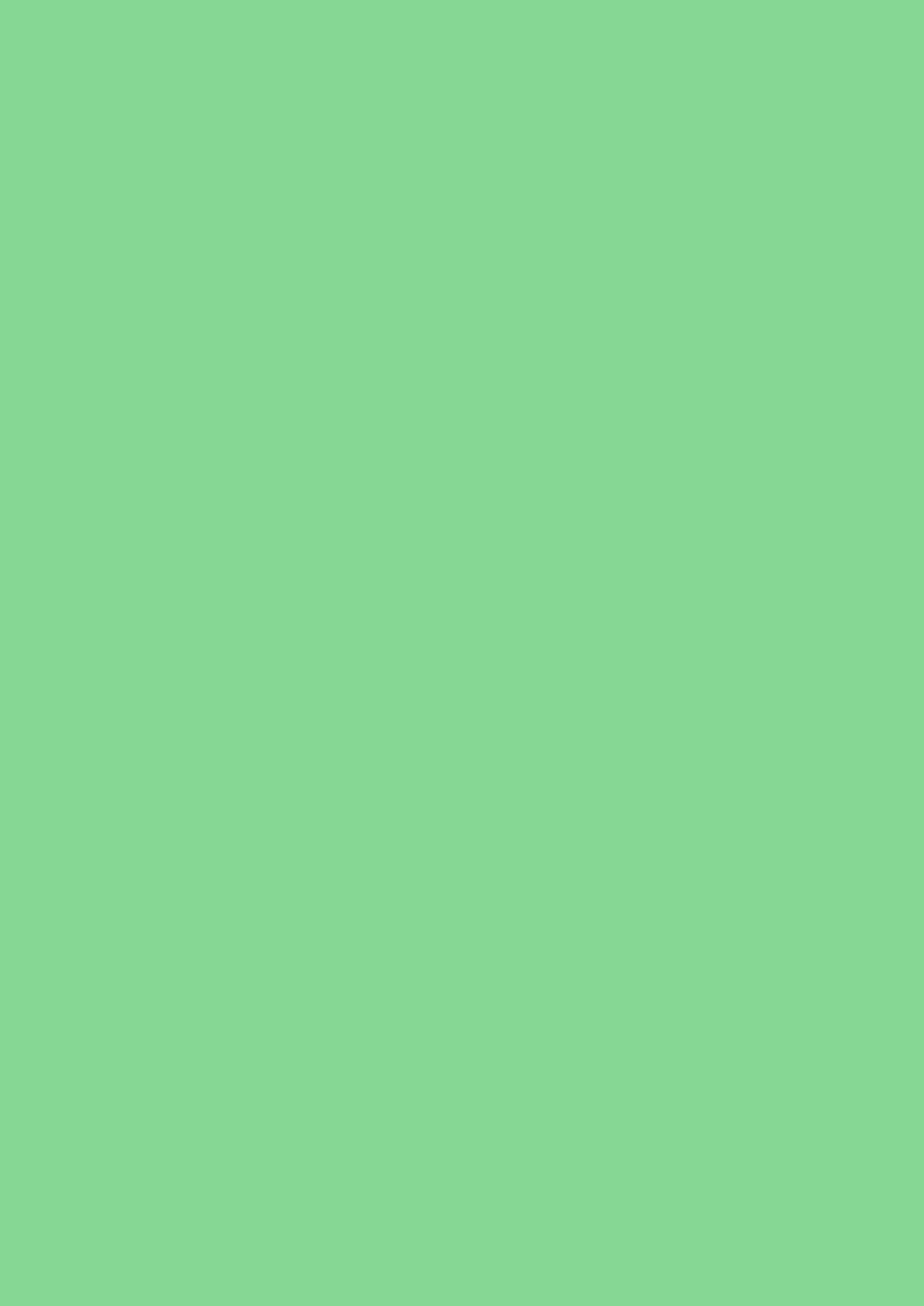 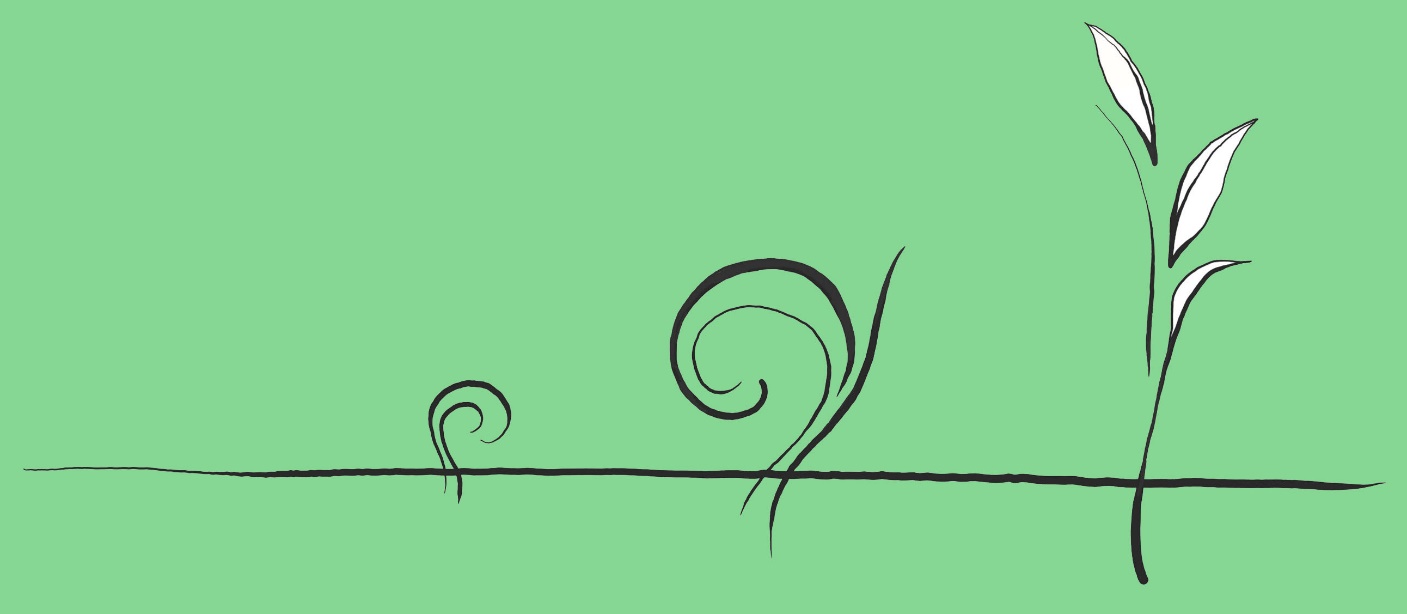 YOUR STORY Quick QuestionsQuick Questions Completed by INSERT YOUR NAME  These Quick Questions are a way for me to learn about you, your place and your project before I work with you. Knowing your answers will help me help you.Once you’ve made your way through, you can return the Quick Question to me by email emma@erarchitecture.com.auPURPOSETHE WHY  This is what you would like your end goal to be – your purposeWhat are you trying to achieve?INSERT ANSWERWhat are your first thoughts about how you will get there?INSERT ANSWERPLACE THE WHERE  This is where your project will be located – your placeStreet Number and Name:  INSERT NUMBER AND NAMESuburb:  INSERT SUBURBPostcode:  INSERT POSTCODEWhy did you choose this place?INSERT ANSWERWhat do you like most about this place?INSERT ANSWERWhat information do you already have about your place? a survey drawing | other drawings | a certificate of title INSERT ANSWERPEOPLETHE WHO  This is you as well as the people and pets who will share your place – your peopleWho are you? Answer what applies to you.Who will be sharing your architecture with you?Do you have any pets who will be sharing your architecture with you?THE WHAT  This is what you would all like to do – your projectWhat is your project? How would you describe what architecture you would like to make?If you can’t describe it with conventional words, describe what it needs to do for you.INSERT ANSWERPROGRAMTHE NUMBERS  This is the when and cost – your programDo you have a particular time frame in mind for your project?INSERT ANSWERDo you have a particular budget in mind for your project? INSERT ANSWERPARTSTHE PRODUCTS  These are the parts that will make up your architecture – your partsDo you have any particular materials in mind that you would like to include in building your architecture? For instance, you may really like to build with bricks or earth because that is what you would like to live in at the end of the day.INSERT ANSWERDo you have any particular products in mind which you would like to include in building your architecture?For instance, this may include your favourite tile or light fitting brand.INSERT ANSWERYOUR TOP THREEWhat are the top three things you would like to achieve in creating your architecture?NUMBER ONEINSERT ANSWERNUMBER TWO INSERT ANSWERNUMBER THREEINSERT ANSWERWORKING WITH EMMAHave you ever worked with a building designer or architect before?INSERT ANSWERHow do you envisage me being involved in your project?INSERT ANSWERLAST ONEHow did you hear about me?INSERT ANSWER Thank you!!What is important for you about the architecture you would like to make?INSERT ANSWER INSERT ANSWER What do you think will be included in your architecture to achieve this?INSERT ANSWER  What is the first thing you like to do when you arrive at your place?INSERT ANSWER INSERT ANSWER What is the last thing you like to do when you leave your place?INSERT ANSWER INSERT ANSWER What is important for you to do when you first wake up in the morning?INSERT ANSWER INSERT ANSWER What is important for you to do before you go to bed at night?INSERT ANSWER INSERT ANSWER Can you describe what you do on a typical work / school day?INSERT ANSWER INSERT ANSWER Can you describe what you do on a typical non-work / non-school day?INSERT ANSWER INSERT ANSWER What do you like to do at home in your spare time?INSERT ANSWER INSERT ANSWER PERSON ONEPERSON TWOPERSON THREEPERSON FOURPERSON FIVEPERSON FIVEPERSON FIVETheir Relationship to YouINSERT ANSWERINSERT ANSWERINSERT ANSWERINSERT ANSWERINSERT ANSWERINSERT ANSWERINSERT ANSWERTheir AgeINSERT ANSWERINSERT ANSWERINSERT ANSWERINSERT ANSWERINSERT ANSWERINSERT ANSWERINSERT ANSWERWhat are their Top Three Favourite things to do at your place?INSERT ANSWERINSERT ANSWERINSERT ANSWERINSERT ANSWERINSERT ANSWERINSERT ANSWERINSERT ANSWERWhat space do they need so that they can do their favourite thing?INSERT ANSWERINSERT ANSWERINSERT ANSWERINSERT ANSWERINSERT ANSWERDo they have any individual requirements?INSERT ANSWERINSERT ANSWERINSERT ANSWERINSERT ANSWERINSERT ANSWERINSERT ANSWERINSERT ANSWERWhat space do they need for their individual requirements?INSERT ANSWERINSERT ANSWERINSERT ANSWERINSERT ANSWERINSERT ANSWERINSERT ANSWERPET ONEPET TWOPET THREEPET FOURPET FIVEPET FIVETheir BreedINSERT ANSWERINSERT ANSWERINSERT ANSWERINSERT ANSWERINSERT ANSWERINSERT ANSWERWhat is their favourite thing to do at your place? INSERT ANSWERINSERT ANSWERINSERT ANSWERINSERT ANSWERINSERT ANSWERDo they live and sleep inside or outside?INSERT ANSWERINSERT ANSWERINSERT ANSWERINSERT ANSWERINSERT ANSWERINSERT ANSWER